Fußballverband Rheinland, Lortzingstraße 3, 56075 Koblenz	
19. April 20182. Vorrundenturnier der Juniorinnen-Stützpunkte am 16./17. Mai 2018Liebe Spielerinnen,
am 16. – 17. Mai 2018 findet in Koblenz in der Sportschule Oberwerth das 2. Vorrundenturnier der Juniorinnen-Stützpunkte Jahrgang 01.01.2005 – 31.12.2006 statt. An diesem Turnier nehmen die Mannschaften der Kreise Rhein/Ahr, Westerwald-Wied und Westerwald-Sieg teil.Beigefügt erhältst Du einen Freistellungsantrag den Du in der Schule vorlegen kannst.Die Mannschaften der teilnehmenden Kreise treffen sich am 16. Mai 2018 um 14:30 Uhr in der Sportschule Koblenz-Oberwerth, Lortzingstr. 1.Bei Rückfragen stehen wir dir gerne unter den o.a. Kontaktdaten zur Verfügung.Wir wünschen dir eine gute Anreise und verbleiben Mit freundlichen Grüßen	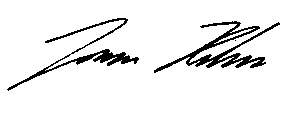 Jürgen Hörter					Verbandsgeschäftsstelle		